ЗАДАНИЕ  5 классна 06.04-10.04.2020г.по предмету «Рисунок»преподаватель Кочеткова Юлия Васильевнателефон, Вайбер 8-920-937-45-85, электронная почта dchi.7@mail.ruВыполнить зарисовки птиц по памяти или из окна, можно копировать с картинок. Формат А3 или А4. Материал – уголь, сангина, простой карандаш, цветные карандаши (на выбор).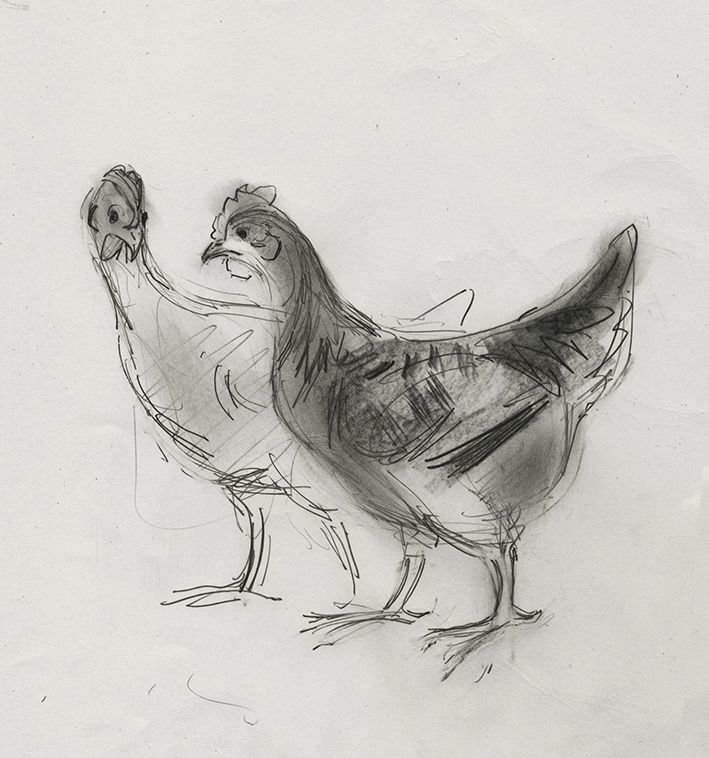 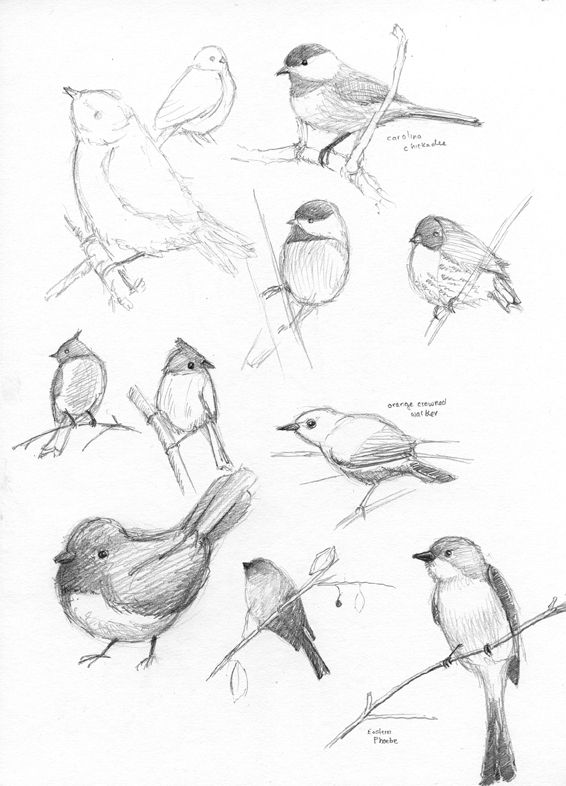 